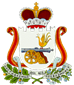 АДМИНИСТРАЦИЯ КРУТОВСКОГО СЕЛЬСКОГО ПОСЕЛЕНИЯ                                                                                                              ПОСТАНОВЛЕНИЕОт  19 октября 2015г.                             №23д.КрутоеО присвоении наименований улицампо деревне  Осиновица Велижскогорайона Смоленской областиВ соответствии со ст.14 Федерального закона от 16.10.2003 №131-ФЗ «Об общих принципах организации местного самоуправления в Российской Федерации», Правилами присвоения, изменения и аннулирования адресов, утвержденными постановлением Правительства РФ от 19.11.2014 №1221, Уставом муниципального образования Крутовское сельское поселение (новая редакция),  временным Положением о порядке присвоения, изменения и упразднения наименований объектов уличной сети, адресации объектов недвижимости, ведении адресного реестра на территории муниципального образования Крутовское сельское  поселение, утвержденным постановлением Главы муниципального образования Велижское городское поселение от 11.09.2009 №81, с учетом мнения постоянно действующей комиссии Администрации Крутовского сельского поселения по систематизации адресного хозяйства, Администрация Крутовского сельского поселения ПОСТАНОВЛЯЕТ:1. Присвоить следующие наименования улицам в населенном пункте деревня Осиновица  Велижского района Смоленской области:1) «улица Центральная».Улица расположена перпендикулярно улице Луговая.Начало улицы –южная граница  д.Осиновица  Велижского района Смоленской области , протяженность 370м,конец  улицы-западная граница д.Осиновица Велижского района Смоленской области.Нумерация производится от начала улицы с нечетными номерами по левой стороне и четными номерами по правой.2) «улица Речная». Часть улицы расположена перпендикулярно и вторая часть улицы  расположена  параллельно  улице Центральная  д.Осиновица   Велижского района  Смоленской области.Начало улицы примыкает к автодороге  Велиж-Крутое –Осиновица   Велижского района Смоленской области,  протяженность 780 м, конец улицы –место пересечения с улицей Центральная, д.Осиновица Велижского района Смоленской области.Нумерация производится от начала улицы с нечетными номерами по левой стороне и четными номерами по правой.3) «улицаЛуговая». Улица расположена перпендикулярно улице Центральная д.Осиновица   Велижского района Смоленской области .Начало улицы – место пересечения с улицей Центральная , протяженность 310 м, конец улицы –  восточная сторона д.Осиновица  Велижского  района Смоленской области.Нумерация производится от начала улицы сплошная.2. Расположение улиц обозначено на схеме расположения улиц в д. Осиновица  Велижского  района Смоленской области, прилагаемой к настоящему постановлению.3. Постановление вступает в силу после подписания Главой муниципального образования Крутовское сельское поселение, подлежит опубликованию в печатном средстве массовой информации  органов местного самоуправления  Крутовского сельского поселения «Крутовские вести»» и размещению на странице муниципального образования  Крутовское сельское поселение на официальном сайте муниципального образования «Велижский район» в сети Интернет.Глава муниципального образованияКрутовское сельское поселение                                                    М.В.Васильева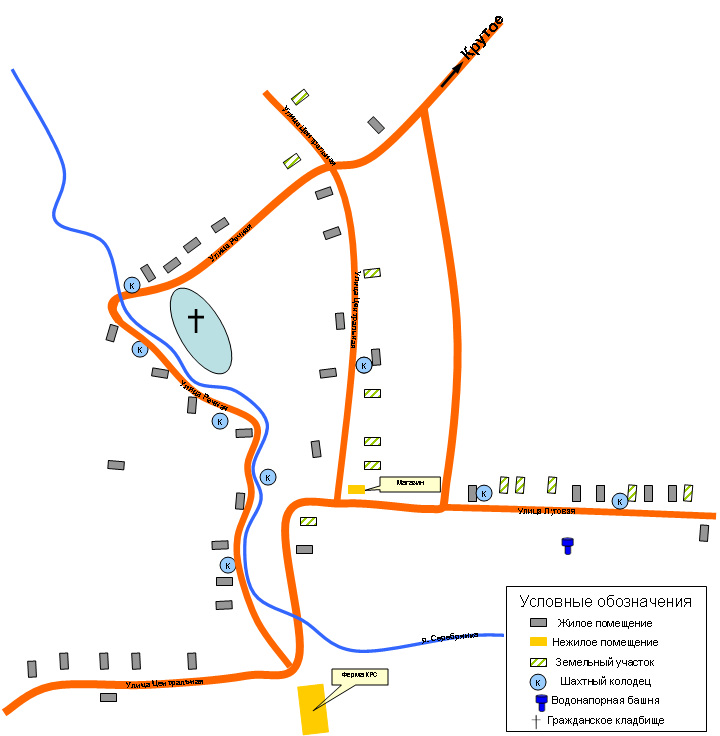 